INDICAÇÃO Nº 1977/2018Sugere ao Poder Executivo Municipal que proceda com a fiscalização de imóvel particular, localizado na Rua do Vidro Esquina com Rua do Café, bairro Jardim Pérola.Excelentíssimo Senhor Prefeito Municipal, Nos termos do Art. 108 do Regimento Interno desta Casa de Leis, dirijo-me a Vossa Excelência para sugerir que, por intermédio do Setor competente, que proceda a fiscalização de imóvel particular, localizado na Rua do Vidro Esquina com Rua do Café, bairro Jardim Pérola, neste município.  Justificativa:Munícipes procuraram este vereador cobrando providências no sentido de proceder com a limpeza e roçagem do local, uma vez que o mato está alto, invadindo a calçada, o que vem atrapalhando a passagem de pedestres pelo local. Plenário “Dr. Tancredo Neves”, em 26 de fevereiro de 2.018.CELSO LUCCATTI CARNEIRO“Celso da Bicicletaria”-vereador-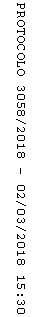 